ООО «ТПК «Утро Востока» Предлагаем Вам кровельный материал российского производства "КЕРАМОПЛАСТ"
Выгодная замена Ондулину, Металлочерепице, Шиферу!!!
Прост в монтажене ржавеет, не гниетИмеет уникальную механическую прочность.Возможность многократного использования.Стоек к различным климатическим условиям.Обеспечивает прекрасную защиту от внешних шумов (дождя,града).При монтаже и обслуживании не требует больших материальных затрат.Высокая ремонтопригодностьПроизведен из экологически чистых материаловЭксплуатируется при температуре от -60 до +80Окрашен по всей толщинегарантия на водонепроницаемость - 30 лет, срок службы достигает 50 лет.  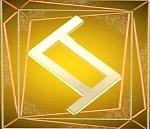 Общество с ограниченной ответственностью«Торгово-производственная компания«УТРО ВОСТОКА»Владивосток, ул. 1-я Дачная, 2а, тел. +7 (423) 270-97-58e-mail: uvsale@yandex.ru, www.uvsale.ruКРОВЕЛЬНЫЕ ПОКРЫТИЯ


Кровельный лист КерамопластСОСТАВ МАТЕРИАЛА


Полимер с керамическим наполнителемВЕС 1 (кв.метр)


6 кгДОЛГОВЕЧНОСТЬ


 30-50 летПРЕИМУЩЕСТВА


1. Хорошая звукоизоляция,    2. низкая теплопроводность,  3.противостоит лавинообразному сходу снега, 4.гибкий, 5.легко пилится, 6.невысокая стоимость изделия, 7.укладка на крыши любых форм, 8.простота монтажа (не требует специальных навыков), 9.низкая цена на монтаж кровли и обустройство подкровельного пространства, 10.неподдается коррозии и гниению 11.большой выбор цветовой гаммы, 12.высокая ремонтопригодностьНЕДОСТАТКИ


1. Слишком распространенный дизайн волнаМеталлочерепицаОцинкованная сталь с полимерным покрытием4,5-5 кгдо 30 лет1.Быстрая укладка на простых крышах, 2.богатая цветовая гамма1.Большие отходы на сложных крышах, 2.низкая шумоизоляция (от порыва ветра и дождя создает сильный шум), 3.тонкий слой краски на рабочей поверхности, что сказывается на цветоустойчивости изделия к солнечным лучам, 4.коррозия, 5.требует специальных навыков при монтаже кровли, 6.требует бережного отношения при монтаже и эксплуатации.ШиферПортландцемент, асбест9,8 кгдо 20 лет1.низкая стоимость, 2.простота монтажа1.Слишком ломкий, 2.тяжелый, 3.малый выбор цветовой гаммыЕврошифер и его аналогиДистиллированный битум, целлюлозные волокна, минеральные вещества (наполнитель), термоотверждающая смола и минеральные пигменты6 кгдо 15 лет1.легкость монтажа, 2.отсутствие хрупкости, 3.устойчивость к коррозии, растрескиванию, образованию плесени1.Окрашен тонким слоем краски, что сказывается на цветоустойчивости изделия к солнечным лучам, 2.малый срок эксплуатацииГибкая битумная черепицаОрганическая основа и модифицированный битум8 кгдо 30 лет1.Хорошая звукоизоляция, 2.низкая теплопроводность, 3.противостоит лавинообразному сходу снега1.Требует дорогостоящей сплошной обрешетки и создание дорогостоящего под кровельного пирога, 2.в зависимости от температуры имеет ограничение по монтажу, 3.при резких перепадах температуры в местах стыка возможно образование трещин, 4. при эксплуатации требует бережного обращенияКерамическая черепицаГлинаот 32 кгБолее 
100 лет1.экологичность, 2.негорючесть, 3.практически не требует ремонта, 4.укладка на крыши любых форм, 5.высокая шумоизоляция1.Высокая цена на черепицуМедная кровляМедь 99,9%6-7 кгболее 
100 лет1.долговечность, 2.экологичность, 3.почти не требует обслуживания и ремонта1.Высокая стоимость на изделие и монтаж кровли, 2.низкая шумоизоляцияКровля ПВХПоливинилхлорид5 кгдо 30 лет1.Прозрачность, 2.Легко монтируется, 3.Легкий, 4.Устойчивость к перепадам температуры1.Может применяться только для навесов, козырьков, теплиц и т.д., 2.Хрупкий, пробивается градом